Modulzertifikat LehraMT DeutschKIT – Die Forschungsuniversität in der Helmholtz-Gemeinschaft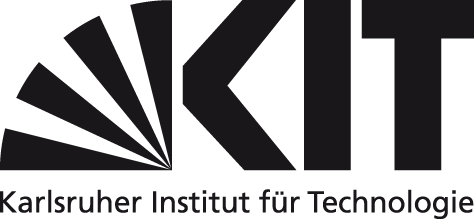 Frau/Herr stud. phil Matr.-Nr. Matr.-Nr. 6050 Basismodul (BM): Mediävistik6050 Basismodul (BM): Mediävistik6050 Basismodul (BM): Mediävistik6050 Basismodul (BM): Mediävistik6050 Basismodul (BM): Mediävistik6050 Basismodul (BM): MediävistikVeranstaltungen:Veranstaltungen:Veranstaltungen:Veranstaltungen:Veranstaltungen:Veranstaltungen:680   PS (7 LP)										Note: 
680   PS (7 LP)										Note: 
680   PS (7 LP)										Note: 
680   PS (7 LP)										Note: 
680   PS (7 LP)										Note: 
680   PS (7 LP)										Note: 
681   VL (3 LP)										Note: 
681   VL (3 LP)										Note: 
681   VL (3 LP)										Note: 
681   VL (3 LP)										Note: 
681   VL (3 LP)										Note: 
681   VL (3 LP)										Note: 
Art der Leistung: Hausarbeit und KlausurArt der Leistung: Hausarbeit und KlausurArt der Leistung: Hausarbeit und KlausurArt der Leistung: Hausarbeit und KlausurArt der Leistung: Hausarbeit und KlausurArt der Leistung: Hausarbeit und Klausur            10 LPKarlsruhe, den Karlsruhe, den Karlsruhe, den StempelModulverantwortliche/rModulverantwortliche/rModulverantwortliche/r